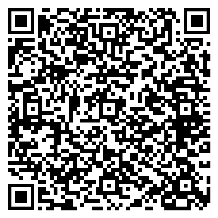 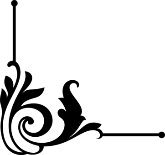 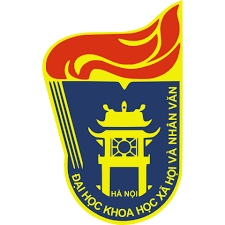 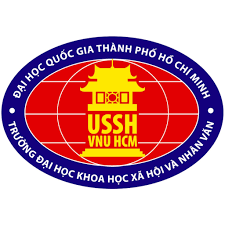 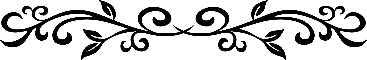 HIỆU TRƯỞNG TRƯỜNG ĐẠI HỌC KHOA HỌC XÃ HỘI VÀ NHÂN VĂNĐẠI HỌC QUỐC GIA HÀ NỘITrân trọng kính mời………………………………………………………..Tới tham dựHỘI THẢO KHOA HỌCGIẢNG DẠY, HỌC TẬP TRIẾT HỌC MÁC–LÊNIN TRONG BỐI CẢNH HIỆN NAYThời gian: 07:30 – 12:00, Thứ 2 ngày 19/12/2022.Địa điểm:	- Trực tiếp: Nhà E, phòng 304 (Phiên toàn thể) và 307, Trường Đại học Khoa học Xã hội và Nhân văn, 336 Nguyễn Trãi, Hà Nội.	- Trực tuyến: Google Meet (https://meet.google.com/avd-dext-rua)Rất hân hạnh được đón tiếp và xin trân trọng cảm ơn!KT. HIỆU TRƯỞNGPHÓ HIỆU TRƯỞNGPGS. TS. Đào Thanh TrườngThông tin và tài liệu của hội thảo xin vui lòng tải xuống bằng cách quét mã QR bên dưới: